Matthias StierTenorMattias Stier presented himself for the first time to the audience of Leipzig opera as Nemorino in Roberto Villarzon’s new production of L’Elisir d’Amore in September 2019. In the meantime, he performed also Tamino in Die Zauberflöte and his role debut as David in a new production Die Meistersinger von Nürnberg conducted by Ulf Schirmer, Melot in Tristan und Isolde, Baroncelli in Wagner's Rienzi, Antonio in Das Liebesverbot, Alfredo Germont in La Traviata or Ritter Hugo in Lorzing’s Undine in Leipzig.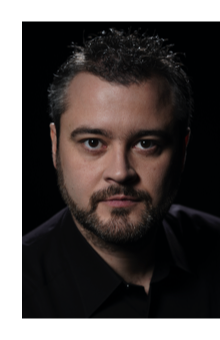 Among his projects Cassio in Otello, Don Ottavio in Don Giovanni, Nemorino as well as again David in Leipzig. From 2011 to 2019 Matthias Stier belonged to the  ensemble of Oper Braunschweig, where he performed, among others, Don Ottavio in Don Giovanni, Fenton in Falstaff, Adam in concert performances of Carl Zeller’s Der Vogelhändler, Tamino in Die Zauberflöte, Almaviva in Il Barbiere di Siviglia, Ferrando in Così fan tutte, Alfredo in La Traviata, Nemorino in L’Elisir d’Amore, L’heure espagnole/Le Rossignol, Händel’s Saul, Bernstein’s West Side Story, Jenö Hubay’s Anna Karenina, Jonas in Meyerbeer’s Le Prophète, Freddy Eynsford-Hill in Loewe’s My fair Lady, Abate in Giordano’s Andrea Chénier, Edgar in Hermann’s Wuthering Heights, Mads in Egk’s Peer Gynt, Duca in Rigoletto and he participated in new  productions of Offenbach’s Les Brigands and Tchaikovskij’s The Queen of Spades as well as the world creation Peter Aderhold’s Orlando.He guested at Teatro la Scala in Salome under Riccardo Chailly, the Teatro Regio in Turin in Boris Godunov and in I Vespri Siciliani as well as as Fenton in Falstaff in Ravenna, Regio Emilia and – conducted by Riccardo Muti – at Ravenna Festival and in Oviedo.As a concert singer he performed several times at the Festival Settembre Musica MITO in Torino and sang Dvorak’s Requiem in Istanbul, Puccini’s Missa di Gloria and Haydn’s Schöpfung in Berne, the world creation of Andrea Portera’s Tagete e la terra dell’arcobaleno at Stresa Festival, Schuberts Mass in E flat major in Florenz, and 2014 Beethoven’s 9th symphony in Cortona conducted by Daniele Rustioni and Schubert’s mass in F major in Basel conducted by Kevin Griffiths. In 2017 he performed masses by Johan Sebastian Bach in Braunschweig and Handel’s Messiah in Madrid.Matthias Stier gave song recitals in Turin, at the Teatro Comunale in Treviso, in Moscow and in Rouen with accompanists such as Alexander Lonquich and Semjon Skigin. Lately he was heard with Schumann’s Dichterliebe in Dresden.Born in St. Gallen, Switzerland, Matthias Stier first studied at the conservatorio G. Verdi in Turin. He attended master classes with Elio Battaglia at the Summer Academy of the Salzburg Mozarteum, where in 2006 he was awarded the prize for the best participant. Besides this he took successfully part in several international voice competitions.07/2023